ОТЧЁТ ПО ЛАБОРАТОРНОЙ №3Тема: «Организация консоли администрирования Windows»Цель работы: практическое освоение инструмента управления операционной системы Windows – графической консоли администрирования ММС.Задание №1: Изменение	параметров	и	способов	настройки	консоли администрирования MMCХод выполненияПосредством окна «Выполнить» и команды mmc была создана новая консоль. В меню параметры был изменён заголовок и значок консоли (рис. 1). Консоль была сохранена (рис. 2).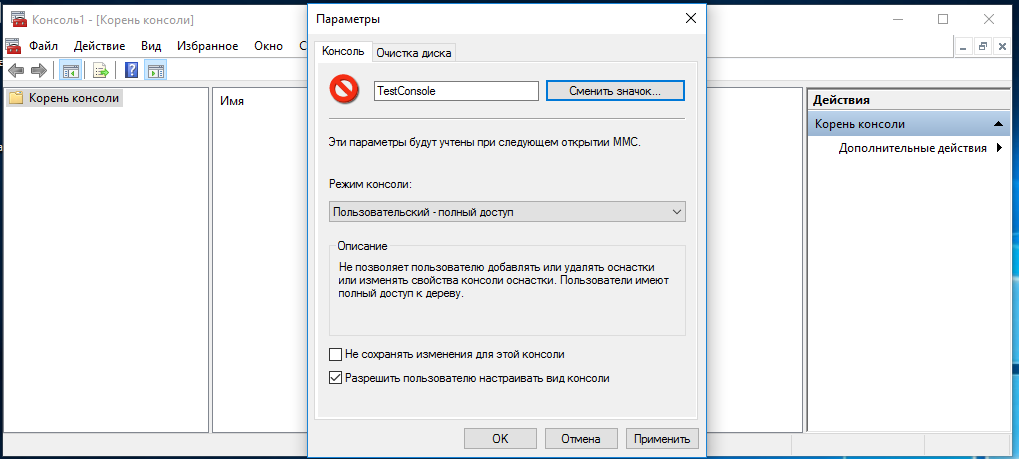 Рисунок 1 - Изменение внешнего вида консоли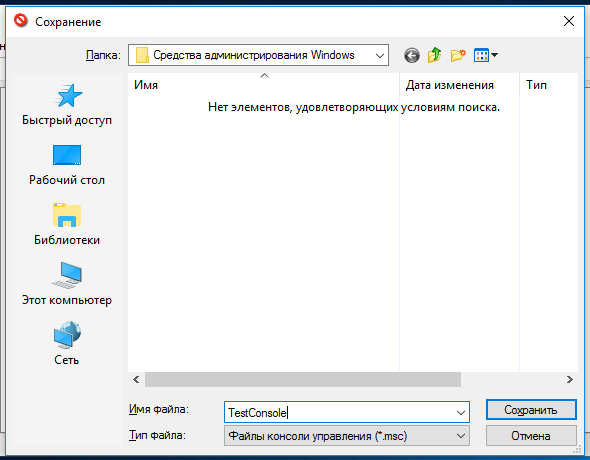 Рисунок 2 - Сохранение консолиЗадание №2: Добавление различных элементов и компонентов к дереву консоли администрирования MMC.Ход выполнения	В консоль была добавлена оснастка «Службы» (рис. 3). У оснастки были скрыты «Расширенный вид» и «Зависимости служб» (рис. 4). Консоль была сохранена. Последовательно перебирая оснастки, были выявлены те, которые обладают расширениями и помещены в таблицу 1.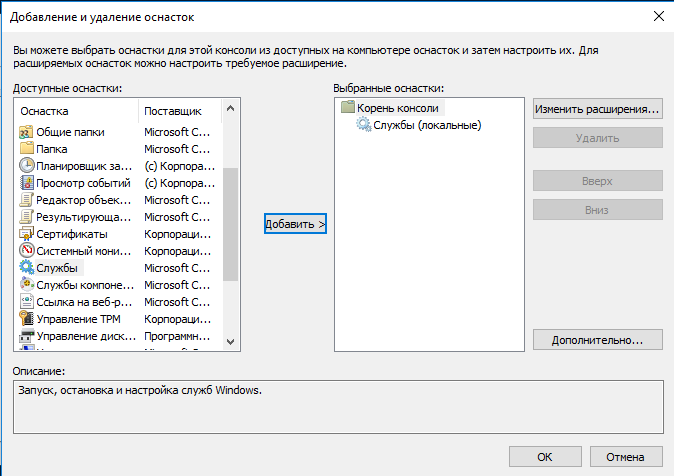 Рисунок 3 - Добавление оснастки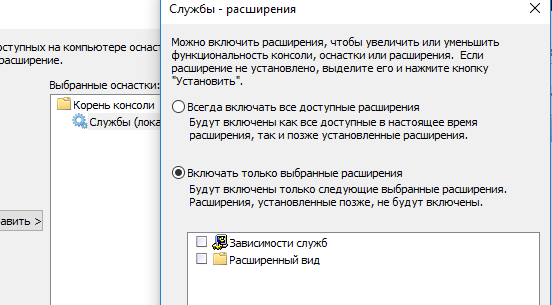 Рисунок 4 - Редактирование оснасткиТаблица 1 - Результат поиска расширенийЗадание №3: Создание нового вида панели задач консоли администрирования MMC.Ход выполненияБыла создана новая консоль и в неё добавлена оснастка «Службы». Был запущен мастер создания вида панели задач (рис. 5). В конце мастер запросил создать новую задачу и открыл мастер создания задачи (рис. 6). После была создана дополнительная задача (рис. 7). Был настроен вид панели задач (рис. 8).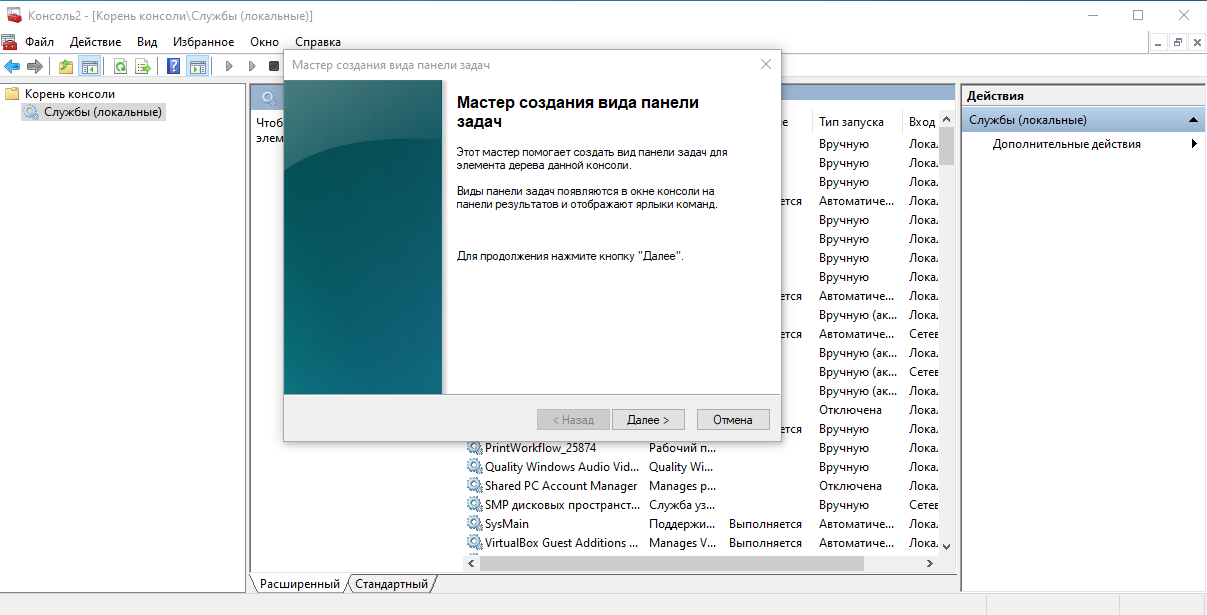 Рисунок 5 - Мастер создания вида панели задач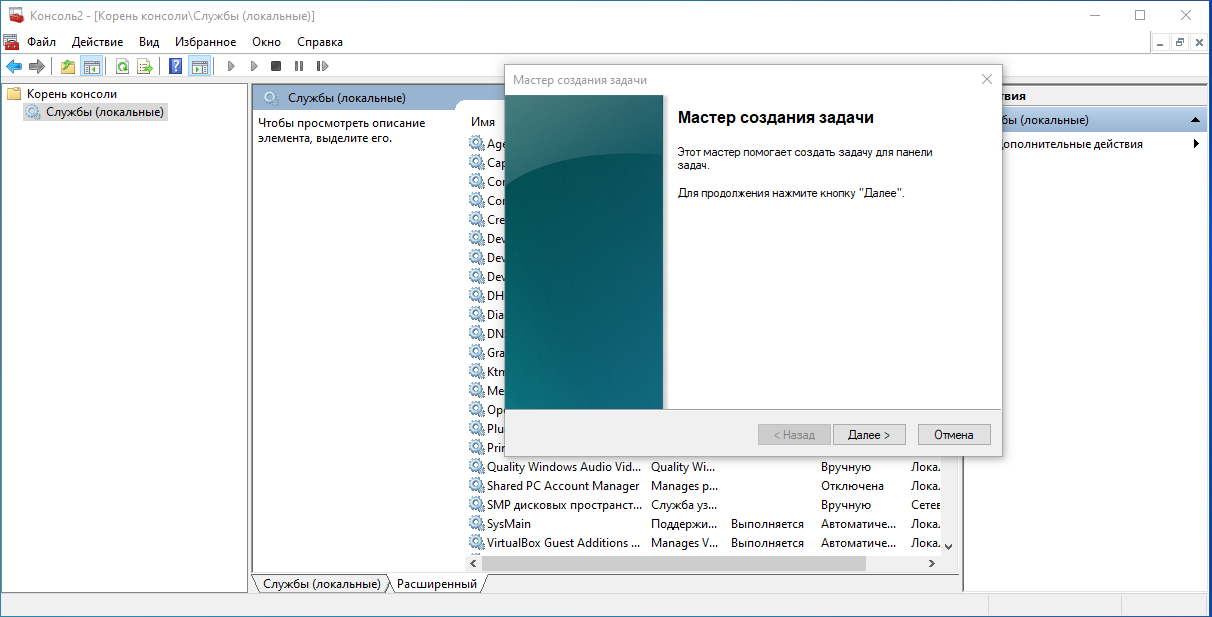 Рисунок 6 - Мастер создания задачи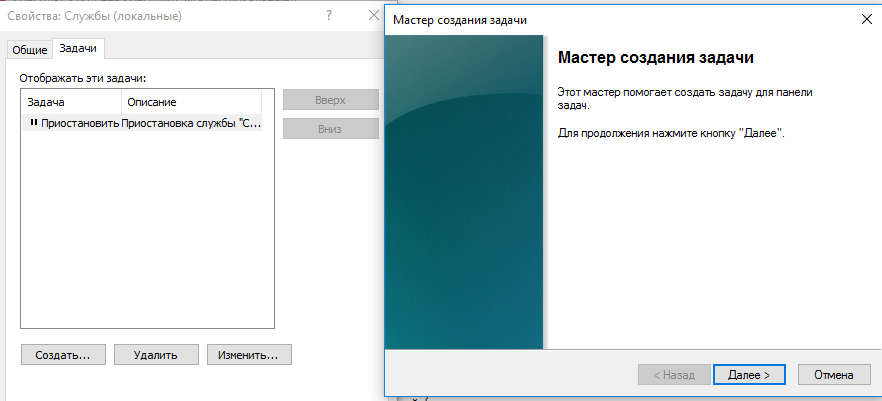 Рисунок 7 - Создание задачи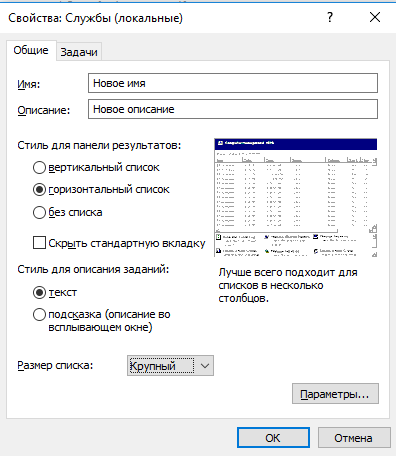 Рисунок 8 - Изменение вида панели задачЗадание №4: Добавление элементов и компонентов дерева консоли в виде списка ярлыков в меню «Избранное».Ход выполненияСоздана новая консоль, и добавлены оснастки. В меню «Избранное» выбрано «упорядочить избранное» и создана новая папка (рис. 9). Затем была создана новая папка и оснастки помещы в корень Избранного и в папки (рис. 10).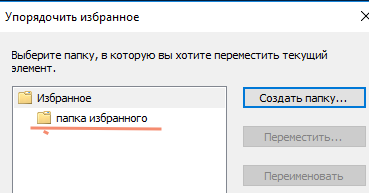 Рисунок 9 - Папка в Избранном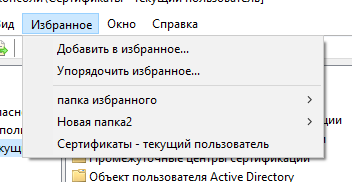 Рисунок 10 - Добавление онасток в ИзбранноеЗадание №5: Ознакомление с оснасткой «Локальные пользователи и группы».Ход выполненияСоздана новая консоль с оснасткой «Локальные пользователи и группы». В этой оснастке был выбран пункт «Пользователи» и в правом меню выбрано «Новый пользователь». Для первого пользователя установлена галочка на смене пароля при первом входе (рис. 11), для второго пользователя на запрете смены пароля (рис. 12).Перейдя в пункт «Группы» была создана новая группа (рис. 13). Оба аккаунта были добавлены в группу (рис. 14). Также в группу был добавлен Администратор (рис. 15).При входе в сисиету из-под первого пользователя система просит сменить пароль (рис. 16). В паретрах учетной записи второго пользователя заблокирована возможность смены пароля (рис. 17).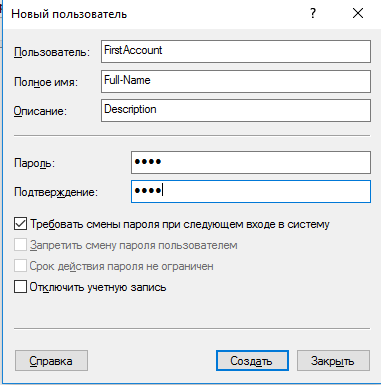 Рисунок 11 - Создание первого пользователя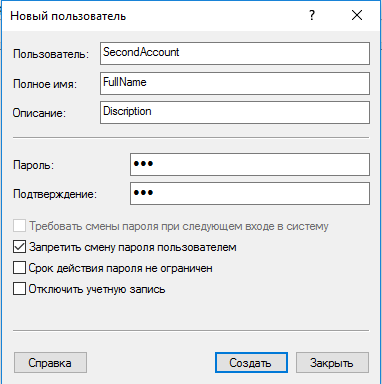 Рисунок 12 - Сздание второго пользователя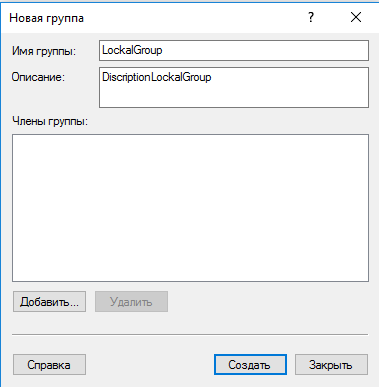 Рисунок 13 - Создание новой группы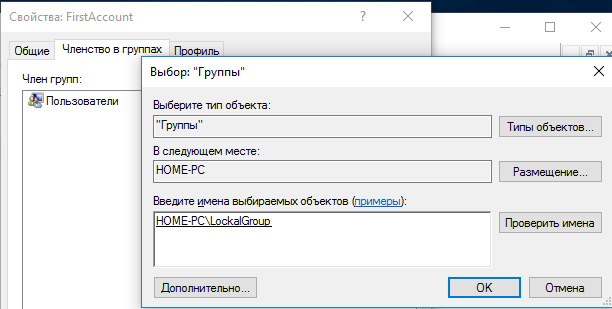 Рисунок 14 - Добавление пользователя в группу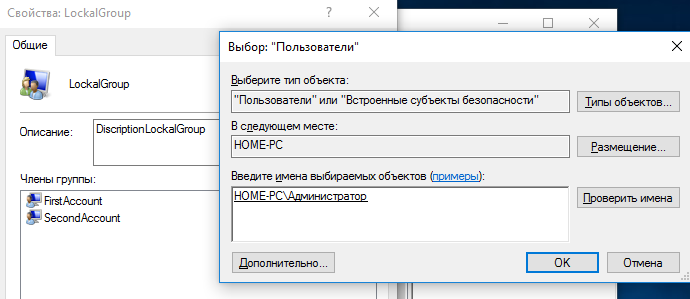 Рисунок 15 - Добавление пользователя в группу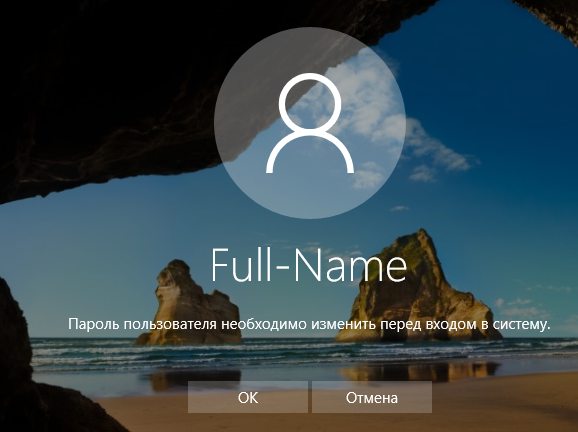 Рисунок 16 - Просьба о смене пароля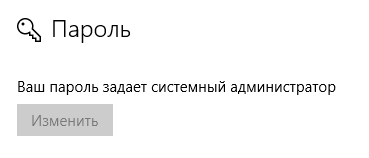 Рисунок 17 - Смена пароляЗадание №6: Взаимосвязь утилиты «Учетные записи пользователей» с оснасткой «Локальные пользователи и группы» при смене типа учетной записи.Ход выполненияБыла создана новая локальная учётная запись с помощью утилиты «Учетные записи пользователей» (рис. 18). После создание пользователь получил членство в группе «Пользователи» (рис. 19). После смены типа учётной записи на «Администратор» пользователь добавился в группу «Администраторы» (рис. 20).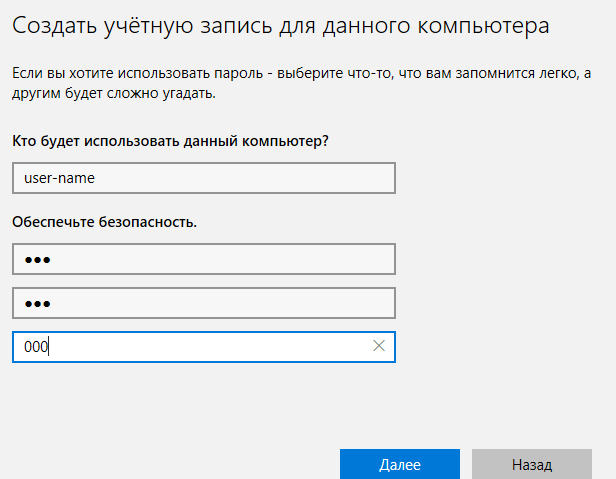 Рисунок 18 - Создание нового пользователя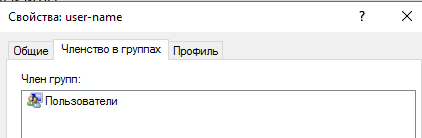 Рисунок 19 - Членство нового пользователя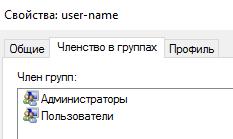 Рисунок 20 - Членство нового пользователяЗадание №7: Возможности оснасток, предназначенных для диагностики, мониторинга, настройки и оптимизацииХод выполненияВ новую консоль добавлены новые задачи «Диспетчер устройств», «Системный монитор» и «Управление дисками». Также был добавлен «Редактор объектов групповой политики». Была отредактирована политика аудита входа в систему (рис. 21). Для файла был настроен аудит доступа (рис. 22).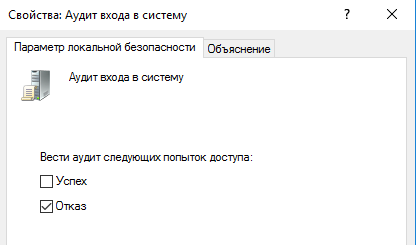 Рисунок 21 - Аудит входа в систему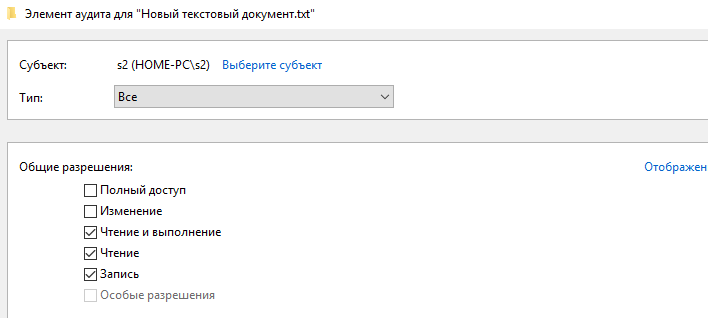 Рисунок 22 - Аудит доступа к файлуЗадание №8: Возможности оснастки «Просмотр событий».Ход выполненияСоздана консоль, на неё добавлена оснастка «Просмотр событий» (рис. 23).Были применены фильтры к событиям журнала «Приложение» (рис. 24), «Безопасность» (рис. 25), «Система» (рис. 26).В журнале «Система» отредактированы столбцы (рис. 27).Создан журнал событий и сохранён в формате .xml (рис. 28).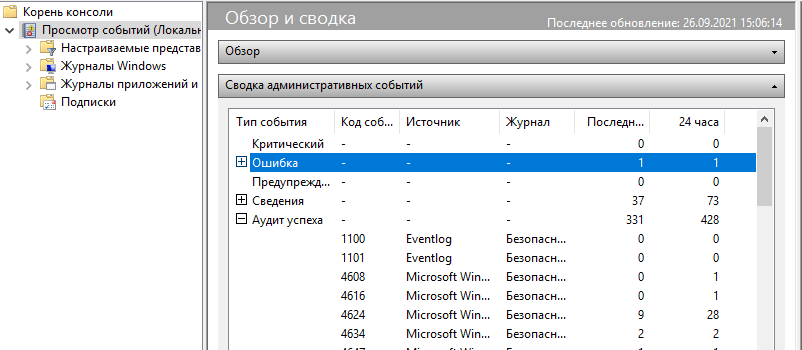 Рисунок 23 - Просмотр событий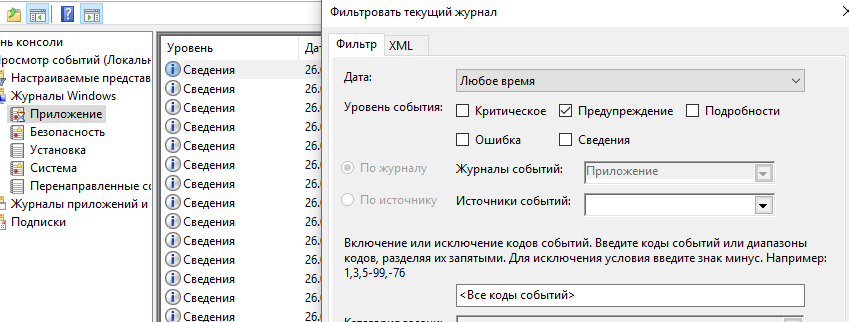 Рисунок 24 - Фильтр событий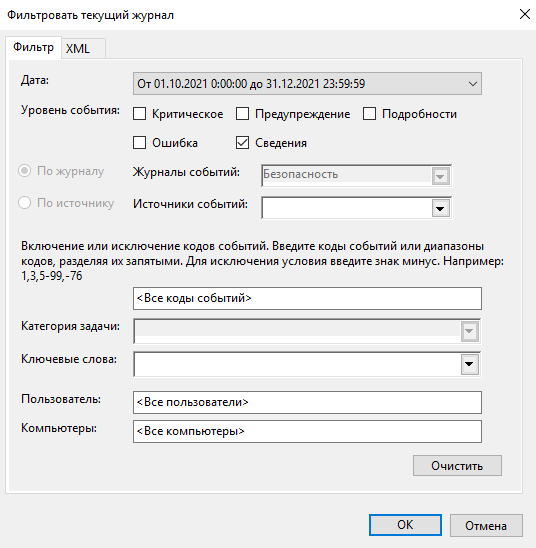 Рисунок 25 - Фильтр «Безопасность»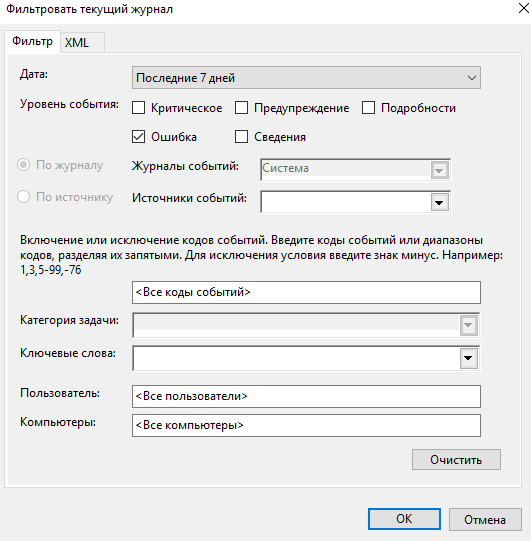 Рисунок 26 - «Система»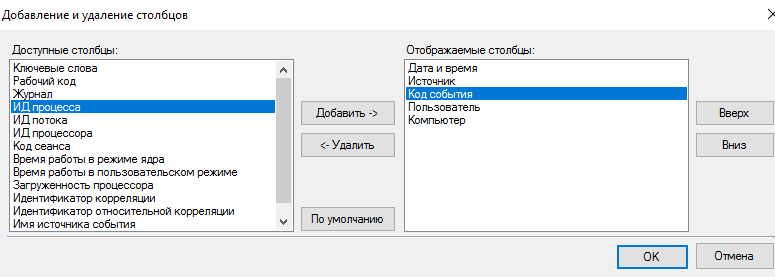 Рисунок 27 - Редактирование журнала «Система»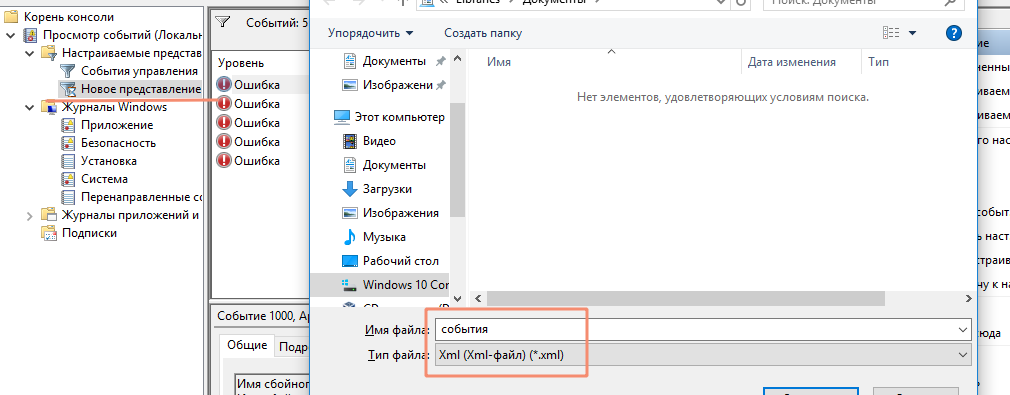 Рисунок 28 - Жернал событий№ п.п.ОснасткаРасширениеОписание расширения11Просмотр событийРасширение классического просмотра событийОтображение журнала событий2Службы компонентовОснастка DTC2Службы компонентовРасширение страницы свойств DTC3Управление компьютеромЛокальные пользователи и группыУправление локальными пользователями и группами3Управление компьютеромПланировщик заданийРасписание автоматически запускаемых заданий3Управление компьютеромПросмотр событийСообщения о событиях Windows и программ3Управление компьютеромРасширение диспетчера устройствПараметры оборудования и драйверов устройств на устройстве3Управление компьютеромРасширение общих папокОтображение общих папок3Управление компьютеромРасширение системного монитора3Управление компьютеромРасширение службЗапуск, остановка и настройка Служб3Управление компьютеромРасширение управления дискамиПрограммы поддержки динамических дисков и управления томами